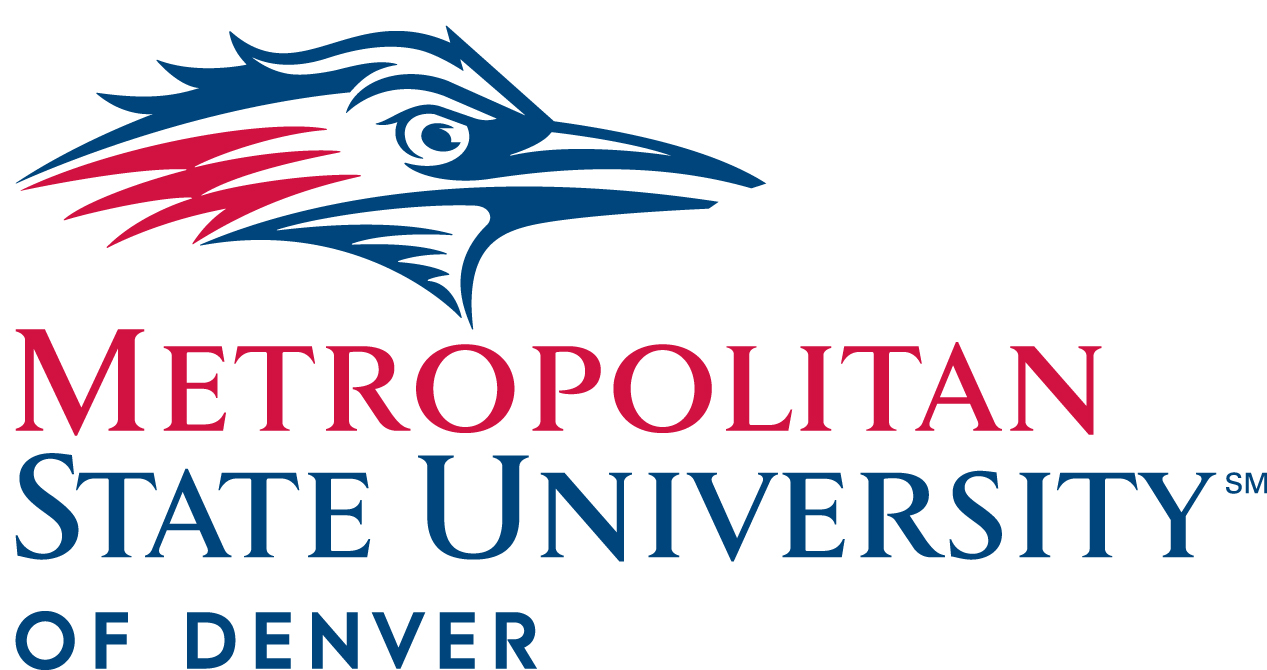 President’s Cabinet MinutesNovember 18, 202010:00-11:30am Approval of October 21, 2020 MinutesPresident’s Update (10:00-10:15)- Dr. Janine DavidsonDr. Davidson updates the Cabinet on the Provost search that has been narrowed down to four candidates.President’s Team Award- Dr. Davidson Honors the RISE team.Updates on COVID-19.Updates on plans for the Auraria Campus for the Spring 2021 Semester.Dr. Davidson respectfully asks everyone to consider their Thanksgiving plans in relation to the spike in new COVID-19 cases. Dr. Davidson emphasizes self-care and mental health awareness in this difficult time. President’s Advisory Council Update (10:15-10:35)- Culture and Workplace, John Kietzmann, associate director of Athletics for marketing and promotions / external relations, William Carnes, professor, Department of ManagementUpdates from Health Center and HR on Mental health. Updates from Staff Senate on Mental Health and encouraging time off. What’s next- Campus Climate survey, Engagement and leadership surveys, Additional surveys.Highlights current work “still on radar” which includes: Professional & Leadership DevelopmentAward and Recognitions Onboarding Making Meaningful Connections Round Robin (10:35-Adjournment)Larry Sampler, vice president for Administration and Finance, chief operating officer- COVID updates, Hanover Report. Michael Benitez, vice president, Diversity and Inclusion-  Presidential Lecture Series, DEIC / DSP, MLK event, HEDS results Mentions Marc Lamont Hill as upcoming guest in Presidential lecture series.Andrew Bonham, chair, Department of Chemistry and Biochemistry- NSTRCathy Lucas, vice president of Strategy and External Affairs- Strategic Plan, Marchmester campaign planning, core valuesMentions schedules for Virtual Commencement ceremonies to be held on December 11th. Livestream of Commencement will be posted on commencement page. 100,000th graduate from MSU Denver will graduate in Fall and be recognized during ceremony.Speaker for Commencement events will be Roger Ferguson, CEO of TIAA.David Fine, General Counsel- EO 13950 combating race and sexual stereotypingKeys dates to remember in regard to EO 13950 are:November 21st 2020 (takes effect) January 21st 2021 (likely to be rescinded)Christine Marquez-Hudson, vice president and executive director, University Advancement and MSU Denver Foundation- Fundraising updateMentions feasibility study for strategic plan.Plans to improve database, software and processing developmentLiz Hinde, dean, School of Education- NSTRBraeden Weart, president, Student Government Assembly- SGA UpdatesKatia Campbell, president, Faculty Senate- Faculty Senate updates Gave a shout out to two committees for their hard work:Faculty Welfare committee Academic policy committeeBill Henry, interim provost and executive vice president of Academic Affairs-  Deans searches Mentions 8-week courses to be offered in second half of spring semester.Rebecca Reid, president, Staff Senate- Staff Senate updatesPolicy Review Committee working on alternative work arrangements policy.Todd Thurman, director of Athletics- COVID, scrimmages, RMAC competition, community engagementStacy Dvergsdal, associate vice president of Human Resources- Open enrollment, voluntary retirement, Provost and Dean searches, Recruitment and Appointment policy, payroll system decision memo, student and hourly minimum wage, SB20-205 policy Gave a shout out to HR Team making sure everyone has transcriptsKevin Taylor, Chief information officer and associate vice president for Information Technology Services- NSTRWill Simpkins, vice president of Student Affairs – RISE Fund and enrollment updates Mentions upcoming hires. MSU Denver now on Common App.